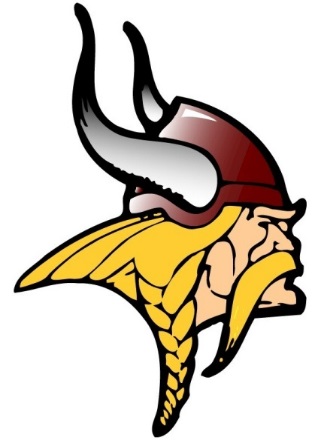 Greenhouse ManagementClass Syllabus2020-2021Room # 201Mr. Wilesjason.wiles@hcsvikings.org1-731-388-9055 (call or text)Structure of Class	Lecture/Lab/ResearchText(s)	iCEV Multimedia Online 1st Quarter Focus Standards  	1) 1 Analyze the global nature of the horticulture industry and assess the economic impact and technological advancements associated with greenhouse production practices. Create a timeline to summarize the history and development of the greenhouse production industry, citing specific textual evidence. (TN CCSS Reading 1, 2; TN CCSS Writing 4)	2) Accurately maintain an activity recordkeeping system and apply proper financial recordkeeping skills as they relate to a greenhouse industry. Demonstrate the ability to analyze records by generating reports and completing related applications (i.e., employment application, efficiency reports, SAE applications, and profit and lost statements). (TN CCSS Reading 9; TN CCSS Writing 2, 9)	3) 3 Apply the concepts of occupational safety and industry safety prevention and control standards by interpreting information from industry manuals. a. Assess the purpose of worker protection standards and obtain the worker protection standards student industry certification. b. Review common laboratory safety procedures for tool and equipment operation in horticulture laboratories, including but not limited to accident prevention and control procedures. Demonstrate the ability to follow safety and operational procedures in a lab setting and complete a safety test with 100 percent accuracy. (TN CCSS Reading 3)	4) Describe characteristics of successful greenhouses and create a list of factors for planning and designinggreenhouse facilities. Factors must include physical location, market potential, utilities, climaticconditions, and production goals. (TN CCSS Writing 4)	5) Classify greenhouse structures by comparing and contrasting greenhouse construction materials,including but not limited to frames, coverings, and glazing materials. Justify selection of greenhouseconstruction materials based on cost effectiveness, stability, maintenance, and function. (TN CCSSReading 8, 9; TN CCSS Writing 9)Student ResponsibilitiesBe prepared daily: bring folder, pencil, and paper.Be on-timeComplete assignments by due dates.Be prepared to work in Shop or Greenhouse. Lockers are provided to put a change of clothes/shoes in.Classroom ExpectationsFollow all handbook expectations.Be respectful of all persons.Be responsible for your own actions.Classroom RulesLeave ALL furniture and desks where you find them.Always stay in seats.Adhere to the HJSHS HandbookClassroom ProceduresStudents will come in and begin work on board.Students will participate in all lectures, labs, and assignments.If a student needs to get up, they will first raise their hand to gain the teacher’s attention.Classroom Consequences/Rewards	Minor infractions will be handled: 	level 1: warning	level 2: 1 page (front and back) write off	level 3: 2 pages (front and back) write off	level 4: Parent conference/ student removed form situation	Write offs will be taken up  next school day, if not turned in they will be doubled for the next day.	The student will be cleared of infraction if turned in or a 0 will be given till they are.	Rewards	A free day each 9 weeks will be given to each class that has had: All assignments turned inNo ODR’sLess than 5 minor offenses (includes tardies)AttendanceAttendance is mandatory for virtual and in class instruction.Attendance will be checked each day (virtual will be given a daily assignment to check in)3 tardies equal an absenceGrades Daily/Assignments/Projects/TestsLate assignments will receive 10-point reduction per day. Grading Scale	A (93-100)	B (85-92)	C (75-84)	D (70-74)	F (69 and below)_____________________________________________________          ________________________Student Signature								Date